Resoluciones #118 - #140Resoluciones #118 - #140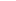 